Predlog sklepa:Na podlagi 18. člena Statuta Občine Turnišče (Uradni list RS, 6/2017)  je Občinski svet Občine Turnišče na svoji 3. dopisni seji sprejelS K L E P I.Občinski svet Občine Turnišče za predstavnika Občine Turnišče v Senat za reševanje pritožb zoper delo policistov imenuje g. Teodorja Žalika, roj. 15. 5. 1990, s stalnim bivališčem Turnišče, Ulica Štefana Kovača 12, 9224 Turnišče.II.Ta sklep velja z dnem sprejetja.Štev.: 3. dop./2020-1Turnišče, _____________	   Župan Občine Turnišče:                                                                             	Borut HorvatGLASOVNICAZA					PROTI				(Glasuje se tako, da se obkroži beseda »ZA« ali »PROTI«)Pripombe:______________________________			_________________________Priimek in ime člana OS Turnišče					Podpis______________________________Datum podpisa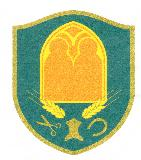 